Εργασίες και υλικό για το σπίτι1ο Βήμα: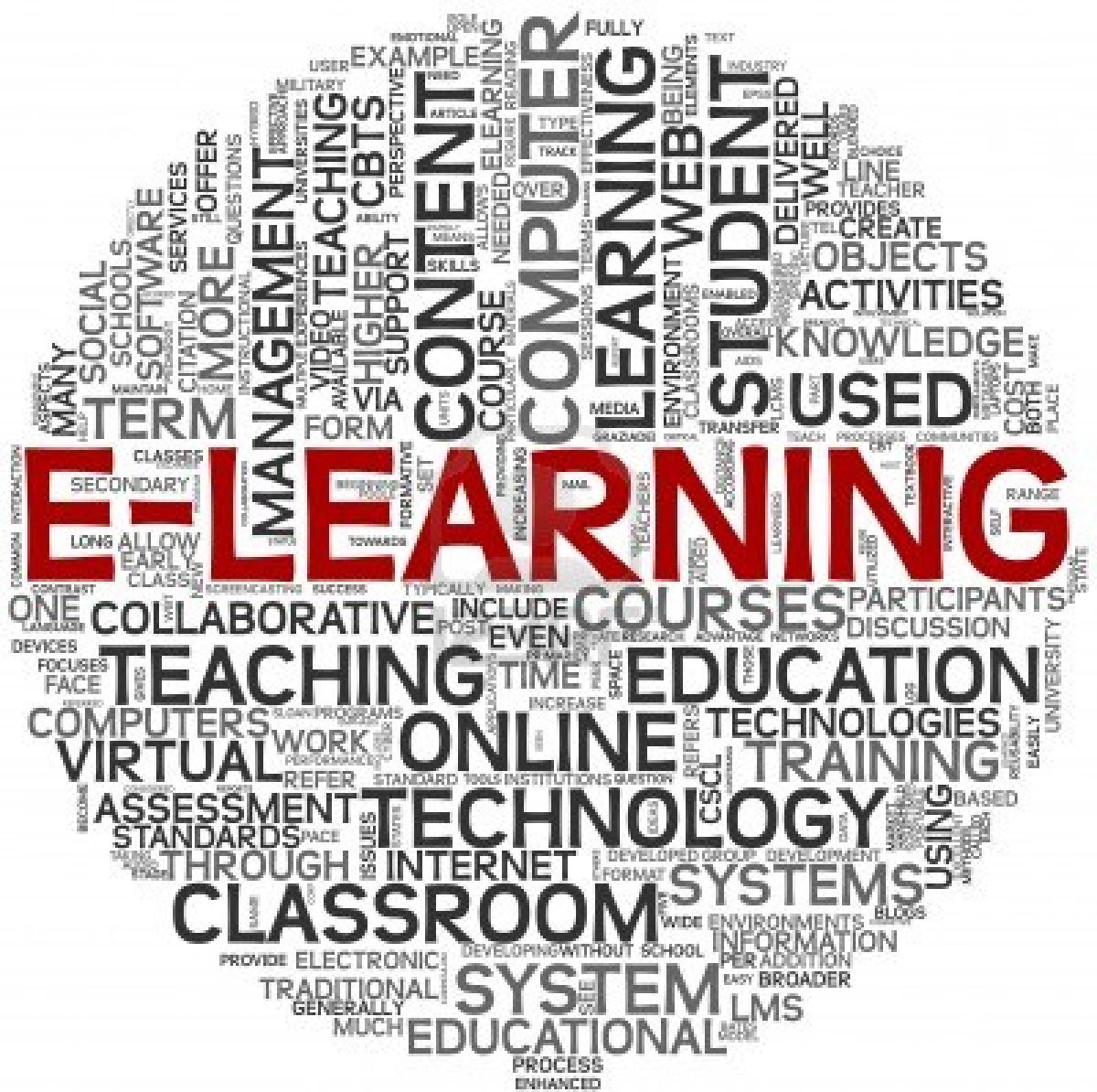 Παρατηρήστε προσεκτικά το διπλανό συννεφόλεξο. Μπορείτε να εντοπίσετε λέξεις που σας είναι ήδη γνώριμες ή λέξεις που δεν γνωρίζετε.Κρατήστε τις έννοιες που σας κεντρίζουν το ενδιαφέρον για να γίνει συζήτηση στο πρώτο μας μάθημα!2ο Βήμα:Παρατηρήστε την παρακάτω ψηφιακή αφίσα και θα σχολιάσουμε στο μάθημα τις έννοιες που αναφέρει.https://edu.glogster.com/glog/e/48mr7si25743ο Βήμα:Αφού δείτε και το 2η Υλικό/Διάλεξη, καλείστε να συμπληρώσετε το Ατομικό Σημειωματάριο με τις απορίες σας για την πρώτη βδομάδα και να το ανεβάσετε στο μενού Εργασίες.